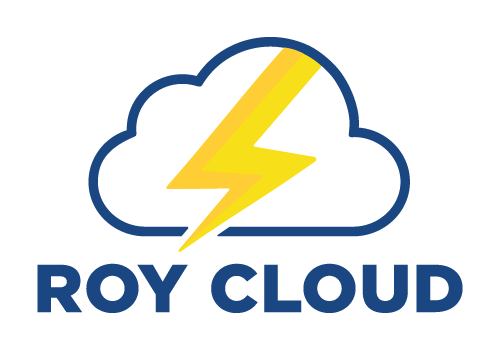 
PTO MEETING AGENDAFEBRUARY 18, 2020 ROY CLOUD SCHOOL LIBRARY  6:30 pmCall to Order, Establish Meeting Norms, Acknowledgements - Yvonne SarlesBond Construction Update - Don Dias, RCSD Bond Program Director: 25 min Financial Summaries for JAN 2020 - Jim Balestieri: 10 minAuction is this Saturday, FEB 22! - Veronica Spencer Palmer: 10 minGarden Program by Climate Corps Education Outside for 2020-2021, vote to approve - Yvonne: 5 minFamily Dance! Kristin Atkins and Yvonne Gumbrecht: 5 minDad’s Club Announcements - Craig Smith, Abe Fong: 5 minOpen House Art Show: Alison Oldford - 5 min Jog a Thon - Julia Swenson: 5 minAdjourn Meeting: Yvonne Sarles